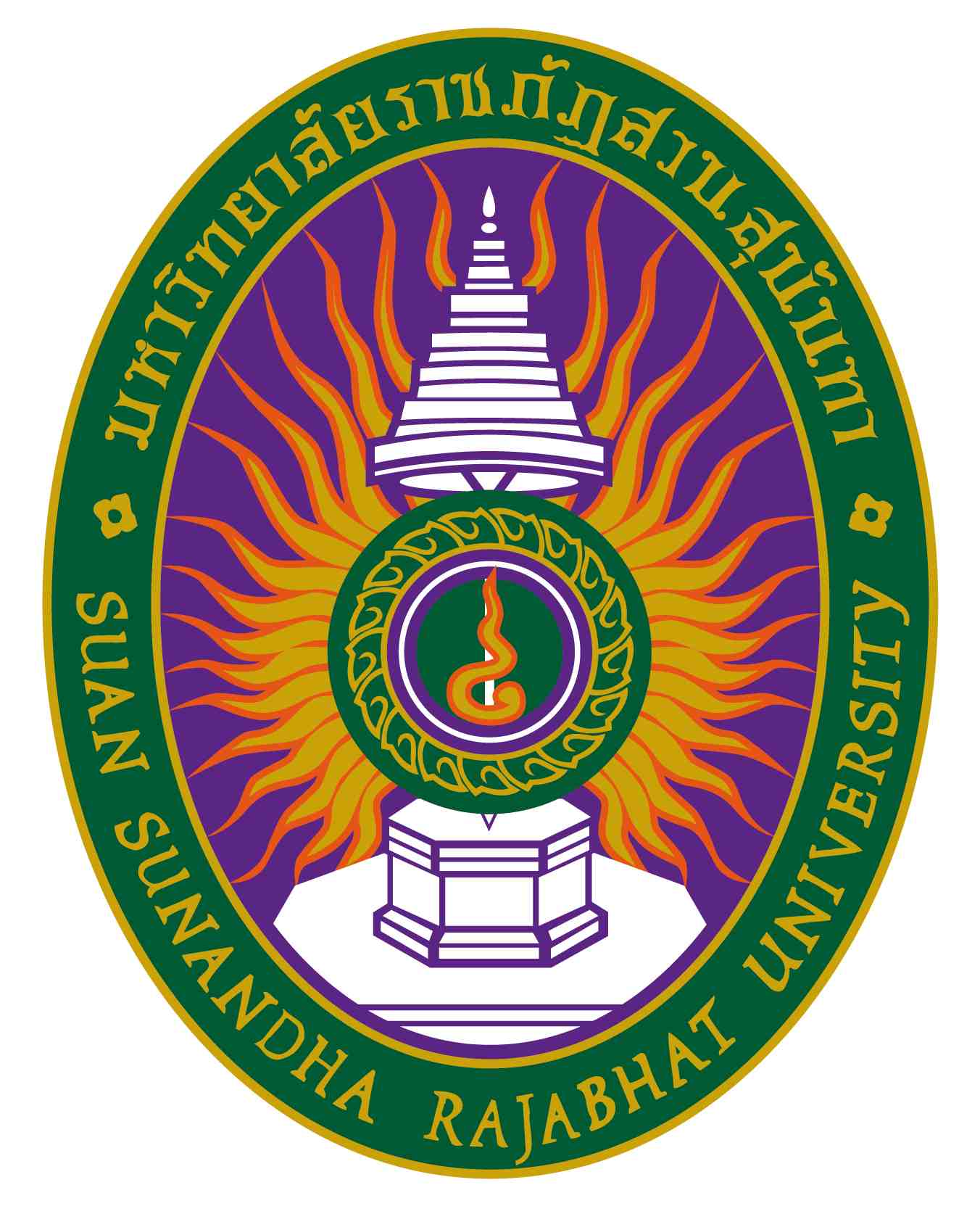 รายละเอียดของรายวิชา (Course Specification)รหัสวิชา ENL๓๘๑๒     รายวิชา ภาษาอังกฤษเพื่อทรัพยากรมนุษย์  (English for Human Resources)สาขาวิชาภาษาอังกฤษธุรกิจ   คณะมนุษยศาสตร์และสังคมศาสตร์   มหาวิทยาลัยราชภัฏสวนสุนันทาภาคการศึกษา ๒    ปีการศึกษา ๒๕๖๔หมวดที่ ๑ ข้อมูลทั่วไป๑.  รหัสและชื่อรายวิชา		 รหัสวิชา			ENL๓๘๑๒     ชื่อรายวิชาภาษาไทย	ภาษาอังกฤษเพื่อทรัพยากรมนุษย์  ชื่อรายวิชาภาษาอังกฤษ	English for Human Resources๒.  จำนวนหน่วยกิต     			๓ (๓-๐-๖)	    ๓.  หลักสูตรและประเภทของรายวิชา          ๓.๑  หลักสูตร    			ศิลปศาสตรบัณฑิต สาขาวิชาภาษาอังกฤษธุรกิจ      ๓.๒ ประเภทของรายวิชา  		หมวดวิชาเฉพาะ (วิชาแกน)๔.  อาจารย์ผู้รับผิดชอบรายวิชาและอาจารย์ผู้สอน			       ๔.๑  อาจารย์ผู้รับผิดชอบรายวิชา    	อาจารย์อังค์วรา เหลืองนภาศศ.ม.(ภาษาอังกฤษเพื่อวัตุประสงค์เฉพาะ)ศศ.บ. (ภาษาอังกฤษ)      ๔.๒  อาจารย์ผู้สอน			อาจารย์อังค์วรา เหลืองนภา ศศ.ม.(ภาษาอังกฤษเพื่อวัตุประสงค์เฉพาะ)ศศ.บ. (ภาษาอังกฤษ)๕.  สถานที่ติดต่อ			 					อาคารคณะมนุษยศาสตร์และสังคมศาสตร์ ชั้น ๒ อาคาร ๓๕ ห้อง ๓๕๒๕Email: angvarrah.li@ssru.ac.th.com๖.  ภาคการศึกษา / ชั้นปีที่เรียน		๖.๑ ภาคการศึกษาที่ 			๒  /  ชั้นปีที่ ๓๖.๒ จำนวนผู้เรียนที่รับได้ 		ประมาณ  ๔๐  คน๗.  รายวิชาที่ต้องเรียนมาก่อน (Pre-requisite)  (ถ้ามี)	ไม่มี๘.  รายวิชาที่ต้องเรียนพร้อมกัน (Co-requisites) (ถ้ามี)	 ไม่มี๙.  สถานที่เรียน	 		 กลุ่มเรียน ๐๐๑ ห้อง ๓๕๔๑ อาคาร ๓๕ วันพฤหัสบดี ๘.๐๐-๑๑.๐๐ กลุ่มเรียน ๐๐๒ ห้อง ๓๕๔๑ อาคาร ๓๕ วันพฤหัสบดี ๑๑.๐๐-๑๔.๐๐๑๐.วันที่จัดทำหรือปรับปรุงรายละเอียดของรายวิชาครั้งล่าสุด		 วันที่ ๑  เดือน ธันวาคม  พ.ศ. ๒๕๖๔หมวดที่ ๒ จุดมุ่งหมายและวัตถุประสงค์๑.   จุดมุ่งหมายของรายวิชา		เพื่อให้นักศึกษามีความรู้ ความเข้าใจในหลักการบริหารและพัฒนาทรัพยากรมนุษย์ และเพื่อพัฒนาทักษะความสามารถในด้านคำศัพท์และทักษะทางภาษาในด้านต่างๆ เพื่อสามารถนำไปใช้ประโยชน์ในการประกอบอาชีพได้๒.   วัตถุประสงค์ในการพัฒนา/ปรับปรุงรายวิชา          1.เพื่อให้นักศึกษามีความรู้ ความเข้าใจในทฤษฎีการบริหารและพัฒนาทรัพยากรมนุษย์มากยิ่งขึ้น          2. เพื่อให้มีเนื้อหาด้านความรู้ภาษาอังกฤษสำหรับทรัพยากรมนุษย์ที่ทันสมัยและสอดคล้องกับความต้องการของตลาดแรงงานในปัจจุบัน          3. เพื่อปรับปรุงเนื้อหาให้สอดคล้องกับนักศึกษาที่แตกต่างกันในแต่ละปีหมวดที่ ๓ ลักษณะและการดำเนินการ๑. คำอธิบายรายวิชา 		Introduction to human resources: specific terminology, expressions and sentences used in human resources; recruitments; employee relations; human resource development๒. จำนวนชั่วโมงที่ใช้ต่อภาคการศึกษา๓. จำนวนชั่วโมงต่อสัปดาห์ที่อาจารย์ให้คำปรึกษาและแนะนำทางวิชาการแก่นักศึกษาเป็นรายบุคคล	(ผู้รับผิดชอบรายวิชาโปรดระบุข้อมูล   ตัวอย่างเช่น  ๑ ชั่วโมง / สัปดาห์)	๓.๑ ปรึกษาด้วยตนเองที่ห้องพักอาจารย์ผู้สอน  ห้อง ๓๕๒๕ ชั้น ๒ อาคาร ๓๕ คณะมนุษยศาสตร์และสังคมศาสตร์ ๑ ชั่วโมง / สัปดาห์	๓.๒ ปรึกษาผ่านโทรศัพท์มือถือ  หมายเลข  ๐๙๕๑๑๔๒๖๕๔	๓.๓ ปรึกษาผ่านจดหมายอิเล็กทรอนิกส์ (e-Mail)  angvarrah.li@ssru.ac.th	๓.๔ ปรึกษาผ่านเครือข่ายสังคมออนไลน์ (Line) 	๓.๕ ปรึกษาผ่านเครือข่ายคอมพิวเตอร์ (Google Classroom)หมวดที่ ๔ การพัฒนาผลการเรียนรู้ของนักศึกษา๑. คุณธรรม  จริยธรรม๑.๑   คุณธรรม จริยธรรมที่ต้องพัฒนา 	๑)  มีวินัย ตรงต่อเวลา และมีความรับผิดชอบต่อตนเองและสังคม 	(๒)  มีความซื่อสัตย์สุจริต 	(๓)  มีค่านิยมที่ถูกต้องในการดำเนินชีวิต 	(๔)  มีจรรยาบรรณในวิชาชีพ๑.๒   วิธีการสอน(๑)  ชี้แนะและให้ความรู้เกี่ยวกับวัฒนธรรมองค์กร เพื่อเป็นการปลูกฝังให้นักศึกษามีระเบียบวินัย โดยเน้นการเข้าชั้นเรียนและการส่งงานให้ตรงเวลา การประพฤติตน ให้เหมาะสมกับกาละเทศะ ตลอดจนการแต่งกายที่เป็นไปตามระเบียบของมหาวิทยาลัยราชภัฏสวนสุนันทา  (๒)  ผู้สอนสอดแทรกเนื้อหาที่เกี่ยวกับคุณธรรม จริยธรรม โดยยกตัวอย่างประสบการณ์และเหตุการณ์จริงที่เกิดขึ้นเพื่อเสริมสร้างคุณธรรมจริยธรรมในการดำเนินชีวิตและการประกอบอาชีพทางธุรกิจ๑.๓    วิธีการประเมินผล(๑) ประเมินจากการตรงเวลาของนักศึกษาในการเข้าชั้นเรียน การส่งงานตามกำหนดระยะเวลาที่มอบหมาย และการร่วมกิจกรรม(๒) ประเมินจากการมีวินัยและความพร้อมเพรียงของนักศึกษา ในการเข้าร่วมกิจกรรม		(๓) สังเกตการแสดงพฤติกรรมของผู้เรียนร่วมเป็นรายตัว๒. ความรู้๒.๑   ความรู้ที่ต้องพัฒนา 	(๑)  มีความรู้ความเข้าใจในหลักภาษา และหลักการสื่อสาร 	(๒)  มีความรู้ความเข้าใจในหลักการ ทฤษฎีและกระบวนการทางธุรกิจ๒.๒   วิธีการสอน(๑)  การบรรยายภายในชั้นเรียน พร้อมเอกสารประกอบ และการถาม-ตอบ(๒)  มอบหัวข้อเรื่องให้ค้นคว้าและทำรายงานทั่งเดี่ยวและกลุ่ม(๓)  สาธิตและให้ฝึกปฏิบัติตามทักษะทางภาษาต่าง ๆ(๔)  อภิปรายเป็นกลุ่มโดยยึดผู้เรียนเป็นศูนย์กลาง(๕)  นำเสนอการศึกษาค้นคว้านอกห้องเรียนด้วยตนเอง (๖)  ใช้สื่อการเรียนรู้อิเล็กทรอนิกส์๒.๓    วิธีการประเมินผล(๑)  การทดสอบย่อย(๒)  การสอบปลายภาคเรียน(๓)  ประเมินจากการนำเสนอและผลงานโครงงานที่นักศึกษาจัดทำ(๔)  ประเมินจากการนำเสนอรายงานในชั้นเรียน(๕) ประเมินจาก learning record ๓. ทักษะทางปัญญา๓.๑   ทักษะทางปัญญาที่ต้องพัฒนา 	(๑)  มีความสามารถในการสื่อสาร  วิเคาระห์ วิจารณ์  แลกเปลี่ยนความคิด (discussion) และการนำเสนอเป็นภาษาอังกฤษ 	(๒)  มีความสามารถในการวิเคราะห์แผนธุรกิจ และกรณีศึกษา๓.๒   วิธีการสอน(๑)  มอบหมายงานให้นักศึกษาได้มีโอกาสศึกษาค้นคว้าเพิ่มเติมด้วยตนเอง(๒) ให้นำเสนอการค้นคว้า (๓)  จัดให้มีการอภิปรายเป็นกลุ่ม เพื่อให้รู้จักรับฝังความคิดเห็นและแสดงความคิดเห็นอย่างเหมาะสม(๔) ตั้งคำถามเพี่อกระตุ้นให้นักศึกษาคิด วิเคราะห์ สังเคราะห์ วิพากย์ วิจารณ์(๕) ให้ทำกิจกรรมที่ได้นำเอาความรู้ไปประยุกต์ใช้ได้ เช่นการจำลองสถานการณ์๓.๓    วิธีการประเมินผล(๑)  ประเมินจากการนำเสนอโครงงานที่นักศึกษาจัดทำ(๒)  ประเมินจากการนำเสนอรายงานในชั้นเรียน๔. ทักษะความสัมพันธ์ระหว่างบุคคลและความรับผิดชอบ๔.๑   ทักษะความสัมพันธ์ระหว่างบุคคลและความรับผิดชอบที่ต้องพัฒนา 	(๑)  สามารถทำงานร่วมกับผู้อื่นได้อย่างสร้างสรรค์ มีภาวะผู้นำ-ผู้ตาม ในโอกาศที่เหมาะสม 	(๒)  มีความรับผิดชอบต่อการกระทำและผลสืบเนื่อง (consequence) 	(๓) มีเป้าหมายในการดำเนินชีวิตและเรียนรู้ และแสวงหาวิธีการเพื่อไปสู่เป้าหมาย๔.๒   วิธีการสอน(๑)  มีการกำหนดกิจกรรมการทำงานเป็นกลุ่ม ซึ่งต้องประสานงานกับผู้อื่น หรือต้องค้นคว้าหาข้อมูลจากการสัมภาษณ์บุคคลอื่น หรือผู้มีประสบการณ์ เพื่อให้เรียนรู้ด้านทักษะความสัมพันธ์ระหว่างตัวบุคคลและความสามารถในการรับผิดชอบ(๒)  เปิดโอกาสให้สอบถามพูดคุยแลกเปลี่ยนประสบการณ์และการเรียนรู้๔.๓    วิธีการประเมินผล(๑)  ประเมินจากผลงานของโครงงานที่นักศึกษาจัดทำ (๒)  ประเมินตนเอง และประเมินซึ่งกันและกัน(๓)  สังเกตพฤติกรรมและการมีส่วนร่วมในชั้นเรียน๕. ทักษะการวิเคราะห์เชิงตัวเลข การสื่อสาร และการใช้เทคโนโลยีสารสนเทศ๕.๑   ทักษะการวิเคราะห์เชิงตัวเลข การสื่อสาร และการใช้เทคโนโลยีสารสนเทศที่ต้องพัฒนา 	(๑)  มีทักษะในการประมวลผล แปลความหมายและนำไปใช้ประโยชน์  	(๒)  มีทักษะการใช้ภาษาไทย และภาษาอังกฤษในการสื่อสารได้อย่างมีประสิทธิภาพ	(๓)  สามารถใช้เทคโนโลยีสารสนเทศในการสืบค้นและนำเสนอ๕.๒   วิธีการสอน(๑)  สอนการใช้เทคโนโลยีในการเรียนรู้และพัฒนาความสามารถทางภาษาอังกฤษได้ด้วยตนเองและเหมาะสมกับความสามารถลแความชอบของผู้เรียน(๒) สืบค้นข้อมูลโดยใช้เทคโนโลยีและจัดการกับข้อมูลได้อย่างเหมาะสม(๓) นำเสนอผลการค้นคว้าด้วยตนเอง โดยใช้เทคโนโลยีที่เหมาะสมและทันสมัย(๔) บูรณาการการใช้เครือข่ายทางสังคมในการแลกเปลี่ยนความรู้๕.๓    วิธีการประเมินผล(๑)  ประเมินจากความสามารถในการใช้ภาษาในการอธิบาย การอภิปราย การนำเสนอโครงงานที่นักศึกษาจัดทำ (๒)  ประเมินจากเทคนิคการนำเสนอโดยใช้เทคโนโลยีที่เหมาะสม ๖. ด้านอื่นๆ(๑)  ……………………………………………………………………..……………..…………………(๒)  ……………………………………………………………………..…………………………………(๓)  ……………………………………………………………………..…………………………………(๔)  ……………………………………………………………………..…………………………………(๕)  ……………………………………………………………………..…………………………………หมายเหตุสัญลักษณ์ 	หมายถึง	ความรับผิดชอบหลัก สัญลักษณ์ 	หมายถึง	ความรับผิดชอบรอง เว้นว่าง	หมายถึง	ไม่ได้รับผิดชอบซึ่งจะปรากฎอยู่ในแผนที่แสดงการกระจายความรับผิดชอบมาตรฐานผลการเรียนรู้จากหลักสูตรสู่รายวิชา (Curriculum Mapping)หมวดที่ ๕ แผนการสอนและการประเมินผลแผนการสอน ๒. แผนการประเมินผลการเรียนรู้    ( ระบุวิธีการประเมินผลการเรียนรู้หัวข้อย่อยแต่ละหัวข้อตามที่ปรากฏในแผนที่แสดงการกระจายความรับผิดชอบของรายวิชา      (Curriculum Mapping) ตามที่กำหนดในรายละเอียดของหลักสูตร สัปดาห์ที่ประเมิน และสัดส่วนของการประเมิน)หมวดที่ ๖ ทรัพยากรประกอบการเรียนการสอน๑.  ตำราและเอกสารหลักhttps://asanify.com/blog/human-resources/key-hr-responsibilities-and-roles/#what-is http://www.hrenglish.comhttps://www.indeed.com/career-advice/career-development/hr-policieshttps://sprigghr.com/blog/hr-professionals/15-essential-hr-policies/https://www.netsuite.com/portal/resource/articles/human-resources/hr-policies.shtmlhttps://en.wikipedia.org/wiki/Human_resource_policieshttps://www.aihr.com/blog/employee-relations/https://www.bamboohr.com/hr-glossary/performance-review/๒.  เอกสารและข้อมูลสำคัญ๓.  เอกสารและข้อมูลแนะนำwww.onelook.comwww.dict.Longdo.comhttps://books.google.com/ngramswww.wmich.edu/asc/files/ NoteTakingTechniques.pdfhttp://evaeaston.com/pr/home.html (pronunciation)http://www.southworth.com/resume/expert-advice/ (job interview)https://www.thebalance.com/employee-satisfaction-1918014https://www.thebalance.com/improve-employee-satisfaction-1917572หมวดที่ ๗ การประเมินและปรับปรุงการดำเนินการของรายวิชา๑.  กลยุทธ์การประเมินประสิทธิผลของรายวิชาโดยนักศึกษา	การประเมินประสิทธิผลในรายวิชาโดยนักศึกษา รายวิชานี้ดำเนินการจัดกิจกรรมเพื่อเปิดรับฟังข้อคิดเห็นและข้อเสนอแนะจากนักศึกษาในรูปแบบต่าง ๆ ดังนี้๑. ๒. ให้นักศึกษาประเมินพัฒนาการของตนเองโดยเปรียบเทียบ ความรู้ ทักษะในการประมวล/คิดวิเคราะห์ก่อนและหลังการเรียนรายวิชานี้๓. ส่งเสริมให้นักศึกษาแสดงความคิดเห็นต่อการเรียนการสอน และการพัฒนารายวิชา ในชั่วโมงสุดท้ายของการเรียนรายวิชานี้๔. ให้นักศึกษาทุกคนประเมินประสิทธิผลของรายวิชา ซึ่งรวมถึงวิธีการสอน การจัดกิจกรรมในและนอกห้องเรียน สิ่งสนับสนุนการเรียนการสอนซึ่งมีผลกระทบต่อการเรียนรู้และผลการเรียนรู้ที่ได้รับ โดยผ่านแบบสอบถามที่ทางมหาวิทยาลัยจัดให้นักศึกษาประเมินการสอนของผู้สอนในปลายภาค (online questionnaire)  รวมทั้งข้อเสนอแนะเพิ่มเติม๒. กลยุทธ์การประเมินการสอน ๑. อาจารย์ผู้สอนประเมินการสอนของตนเอง ดูผลการเรียนของนักศึกษา และทารายงานสรุปพัฒนาการของนักศึกษา ปัญหา อุปสรรค และแนวทางแก้ไขหรือการเปลี่ยน/ปรับปรุงรายวิชา๒. จัดให้มีคณะกรรมการทวนสอบการสอน หรือจากการสังเกตการณ์สอน โดยอาจารย์ประจาหลักสูตร๓. แบบบันทึกความรู้ที่ได้รับจากการเข้าเรียนและเข้าร่วมฟังบรรยาย (Learning reflection)๓.  การปรับปรุงการสอนหลังการประเมินการสอนจะมีการปรับปรุงการสอนโดยแก้ไขข้อบกพร่องที่มีอยู่เพื่อให้การสอนครั้งต่อๆไปสมบูรณ์ยิ่งขึ้น และจะนำนวัตกรรมการสอนใหม่ๆทีได้รับการอบรมทั้งจากภายในและภายนอกมหาวิทยาลัยมาปรับใช้ในการสอน เพื่อพัฒนาสอนให้ดียิ่งๆขึ้น โดยมีขั้นตอนดังนี้๑. การประมวลความคิดเห็นของนักศึกษา การประเมินการสอนของตนเองข้อเสนอแนะการทวนสอบจากอาจารย์ประจาหลักสูตร สรุปปัญหา อุปสรรค แนวทางแก้ไข เมื่อสิ้นสุดการสอน เพื่อเป็นข้อมูลเบื้องต้นในการปรับปรุงรายวิชาในภาคการศึกษาต่อไป๒. ให้อาจารย์ผู้สอนเข้ารับการอบรมกลยุทธ์การสอน หรือการวิจัย เพื่อพัฒนารูปแบบ วิธีการสอน๓. ปรับปรุงรายละเอียดของรายวิชาให้ทันสมัยและเหมาะสมกับนักศึกษารุ่นต่อไป๔.  การทวนสอบมาตรฐานผลสัมฤทธิ์ของนักศึกษาในรายวิชา๑. การทวนสอบการให้คะแนนจากการสุ่มตรวจผลงานของนักศึกษาโดยอาจารย์ประจาหลักสูตร๒. มีการตั้งคณะกรรมการในสาขาวิชา ตรวจสอบผลการประเมินการเรียนรู้ของนักศึกษา โดยตรวจสอบข้อสอบรายงาน วิธีการให้คะแนนสอบ และการให้คะแนนพฤติกรรม๕.  การดำเนินการทบทวนและการวางแผนปรับปรุงประสิทธิผลของรายวิชา๑. นำผลจากการประเมินการสอนโดยนักศึกษา ผลจากการประเมินโดยกรรมการทวนสอบโดยอาจารย์ประจำหลักสูตรมาใช้ในการพัฒนาเนื้อหาสาระให้ทันสมัย ปรับวิธีการเรียนการสอน และวิธีการประเมินผลให้ตรงกับผลการเรียนรู้ที่คาดหวัง๒. นำผลการประเมินการสอนของตนเอง มาใช้ในการพัฒนาเนื้อหาสาระให้ทันสมัย ปรับวิธีการเรียนการสอน และวิธีการประเมินผลให้ตรงกับผลการเรียนรู้ที่คาดหวัง๓. ทำการปรับปรุงรายวิชาทุกปี หรือตามข้อเสนอแนะและผลการทวนสอบมาตรฐานผลสัมฤทธิ์ตามข้อ 4***********************แผนที่แสดงการกระจายความรับผิดชอบมาตรฐานผลการเรียนรู้จากหลักสูตรสู่รายวิชา (Curriculum Mapping)ตามที่ปรากฏในรายละเอียดของหลักสูตร (Programme Specification) มคอ. ๒	
ความรับผิดชอบในแต่ละด้านสามารถเพิ่มลดจำนวนได้ตามความรับผิดชอบบรรยาย(ชั่วโมง)สอนเสริม(ชั่วโมง)การฝึกปฏิบัติ/งานภาคสนาม/การฝึกงาน (ชั่วโมง)การศึกษาด้วยตนเอง(ชั่วโมง)๔๕ -ไม่มีการฝึกปฏิบัติภาคสนาม๓ ชั่วโมง / สัปดาห์สัปดาห์ที่หัวข้อ/รายละเอียดจำนวน(ชม.)กิจกรรมการเรียนการสอน/สื่อที่ใช้ ผู้สอน1Online2/12/65Course introduction3Introducing the course (What is the purpose and goal of the course? What do the students need to know, learn and study?)ตอบแบบสำรวจแนวทางการจัดการเรียนการสอนอาจารย์อังค์วรา เหลืองนภา2Online9/12/65Unit 1: Responsibilities of HR3[Quiz/ Classroom activities]อาจารย์อังค์วรา เหลืองนภา3Online16/12/65Unit 2: Recruitment 3Process of recruitment[Quiz/ Classroom activities]อาจารย์อังค์วรา เหลืองนภา4Online23/12/65Unit 2: Recruitment3Job analysisJob adsJD and PS[Quiz/ Classroom activities]อาจารย์อังค์วรา เหลืองนภา5Online30/12/65Unit 3: Payroll Administration3PayrollCompensationBenefits[Quiz/ Classroom activities]6Online6/01/65HR Vocab[Quiz/ Classroom activities]7Online13/01/65Unit 4: HR Policieshttps://www.tilleke.com/insights/disciplinary-actions-thailand-what-employers-need-know/https://www.tilleke.com/insights/tips-for-employers-on-employee-vaccinations-in-vietnam/3Functions of HR policies ElementsContactRules and regulationDisciplinary acts and procedureHandbookCode of Conduct/ Ethics[Quiz/ Classroom activities]อาจารย์อังค์วรา เหลืองนภา820/01/65Unit 7: Training and Development 3Surveying training needs* บูรณาการกับการบริการวิชาการ * บูรณาการกับวิชา English for Public Relations, Translation and Business Correspondenceอาจารย์อังค์วรา เหลืองนภา927/01/65MIdterm---103/02/65Proposal writing and publicity3Proposal for training course, ads for publicity, and evaluation formอาจารย์อังค์วรา เหลืองนภา1110/02/65Unit 5: Employee Relations3[Quiz/ Classroom activities]อาจารย์อังค์วรา เหลืองนภา1217/02/65Unit 6: Performance Review3[Quiz/ Classroom activities]อาจารย์อังค์วรา เหลืองนภา1324/02/65Unit 8: Job Interview3Identify your own characteristics, strength and weaknessLearning job interviewing techniques and tipsอาจารย์อังค์วรา เหลืองนภา143/03/65Familier with job interview questions and answers3Job interview questions and how to give an appropriated answersอาจารย์อังค์วรา เหลืองนภา1510/03/65Resume3How to write a saleable resumeอาจารย์อังค์วรา เหลืองนภา1617/03/65Mock Job Interview 3อาจารย์อังค์วรา เหลืองนภา1724/03/65Final Exam-อาจารย์อังค์วรา เหลืองนภาผลการเรียนรู้วีธีการตรวจสอบการประเมินผลการเรียนรู้สัปดาห์ที่ประเมินสัดส่วนการประเมิน2.12.13.1Quiz/ Classroom activities (ครั้งละ 5 คะแนน ทำอย่างน้อย 5 ครั้ง จาก 8 ครั้ง) Final ExamJob Interview and Resume2-7, 11, 121716252020(Individual)2.1, 3.14.1, 5.1Job analysisHR Training and development (e.g. job descriptions in related careers, person specification in related career, Language related to HR, Performance review, Job interview)8121020(Individual OR Group)1.1,Learning Survey15(Individual)รายวิชาคุณธรรม จริยธรรม(๑.๑)คุณธรรม จริยธรรม(๑.๑)คุณธรรม จริยธรรม(๑.๑)คุณธรรม จริยธรรม(๑.๑)ความรู้(๒.๑)ความรู้(๒.๑)ทักษะทางปัญญา(๓.๑)ทักษะทางปัญญา(๓.๑)ทักษะความสัมพันธ์ระหว่างบุคคล และความรับผิดชอบระหว่างบุคคลและความรับผิดชอบ(๔.๑)ทักษะความสัมพันธ์ระหว่างบุคคล และความรับผิดชอบระหว่างบุคคลและความรับผิดชอบ(๔.๑)ทักษะความสัมพันธ์ระหว่างบุคคล และความรับผิดชอบระหว่างบุคคลและความรับผิดชอบ(๔.๑)ทักษะการวิเคราะห์เชิงตัวเลข การสื่อสาร และการใช้เทคโนโลยีสารสนเทศเชิงตัวเลข การสื่อสารและการใช้เทคโนโลยีสารสนเทศ(๕.๑)ทักษะการวิเคราะห์เชิงตัวเลข การสื่อสาร และการใช้เทคโนโลยีสารสนเทศเชิงตัวเลข การสื่อสารและการใช้เทคโนโลยีสารสนเทศ(๕.๑)ทักษะการวิเคราะห์เชิงตัวเลข การสื่อสาร และการใช้เทคโนโลยีสารสนเทศเชิงตัวเลข การสื่อสารและการใช้เทคโนโลยีสารสนเทศ(๕.๑)รายวิชา  ความรับผิดชอบหลัก                                                  ความรับผิดชอบรอง  ความรับผิดชอบหลัก                                                  ความรับผิดชอบรอง  ความรับผิดชอบหลัก                                                  ความรับผิดชอบรอง  ความรับผิดชอบหลัก                                                  ความรับผิดชอบรอง  ความรับผิดชอบหลัก                                                  ความรับผิดชอบรอง  ความรับผิดชอบหลัก                                                  ความรับผิดชอบรอง  ความรับผิดชอบหลัก                                                  ความรับผิดชอบรอง  ความรับผิดชอบหลัก                                                  ความรับผิดชอบรอง  ความรับผิดชอบหลัก                                                  ความรับผิดชอบรอง  ความรับผิดชอบหลัก                                                  ความรับผิดชอบรอง  ความรับผิดชอบหลัก                                                  ความรับผิดชอบรอง  ความรับผิดชอบหลัก                                                  ความรับผิดชอบรอง  ความรับผิดชอบหลัก                                                  ความรับผิดชอบรอง  ความรับผิดชอบหลัก                                                  ความรับผิดชอบรองหมวดวิชาศึกษาทั่วไป๑๒๓๔๑๒๑๒๑๒๓๑๒๓รหัสวิชา ENL๓๘๑๒ชื่อรายวิชา ภาษาอังกฤษเพื่อทรัพยากรมนุษย์  (English for Human Resources)